Размножение и развитие птиц1) Размножение:  раздельнополые, оплодотворение внутреннее, прямое развитие, половой диморфизмсамец: парные семенники----семяпроводы----клоакасамка: левый яичник---яйцевод---клоака2) Строение яйца (заполнить самостоятельно)3) Типы развития птенцов: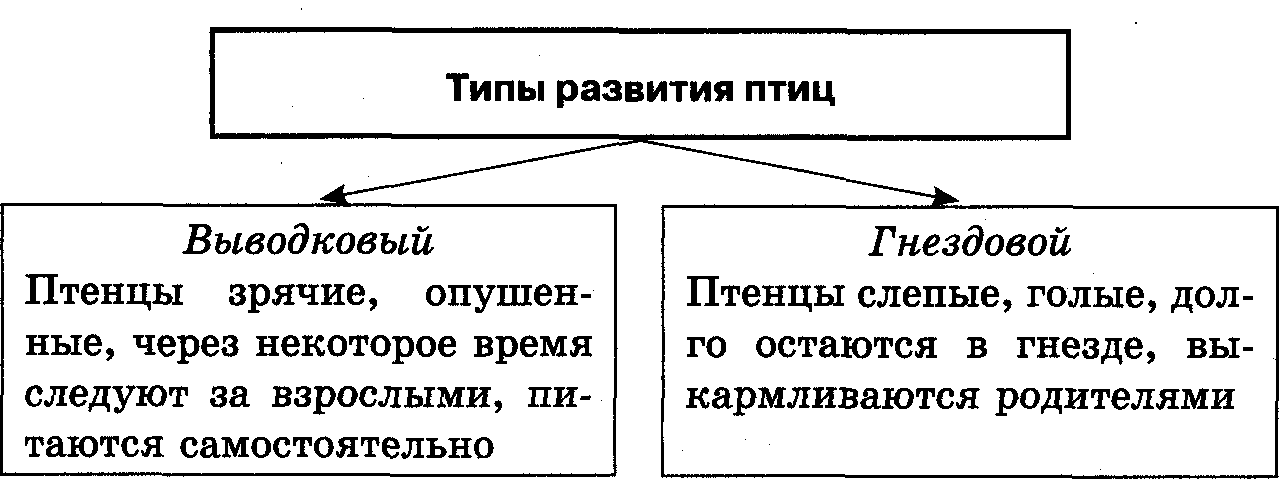 Структура яйцаФункцииЗародышевый дискЖелтокЖелточная оболочкаБелокБелковые канатикиДве кожистые (подскорлуповые) оболочкиВоздушная камераСкорлупаНадскорлуповая оболочка